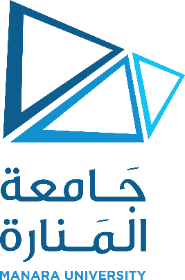      Course DescriptionFinancial Statement AnalysisFaculty of Business AdministrationFaculty of Business AdministrationFaculty of Business AdministrationDepartment of Tourism and Hotel ManagementDepartment of Tourism and Hotel ManagementCourseFinancial Statement Analysis Financial Statement Analysis Prerequisite:    Intermediate AccountingCredit Hours:3Theoretical:2 Practical:2Course Code:DescriptionDescriptionThis module sets up the main principles used to analyze financial statements to help users to better understand the financial position of a business. In other words, this module tries to answer the following questions: How Are Financial Statements Used to Analyze a Business? How Is the Statement of Cash Flows Prepared Using the Indirect Method? How Do We Use Free Cash Flow to Evaluate Business Performance?How Do We Use Horizontal Analysis to Analyze a Business? How Do We Use Vertical Analysis to Analyze a Business?How Do We Use Ratios to Analyze a Business?How Do We Predict Financial Distress and Financial Failure of a Business??This module sets up the main principles used to analyze financial statements to help users to better understand the financial position of a business. In other words, this module tries to answer the following questions: How Are Financial Statements Used to Analyze a Business? How Is the Statement of Cash Flows Prepared Using the Indirect Method? How Do We Use Free Cash Flow to Evaluate Business Performance?How Do We Use Horizontal Analysis to Analyze a Business? How Do We Use Vertical Analysis to Analyze a Business?How Do We Use Ratios to Analyze a Business?How Do We Predict Financial Distress and Financial Failure of a Business??ContentContentThis module includes the following topics:This module includes the following topics:ReferencesReferencesNobles, Tracie Miller; Mattison, Brenda; Matsumura, Ella Mae, “Horngren’s Financial & Managerial Accounting”, Pearson Education, 6th Edition, 2018.Wahlen, James M; Baginski, Stephen P; Bradshaw, Mark T, “Financial Reporting, Financial Statement Analysis, and Valuation”, Cenegate Learning Centre, 9th Edition, 2018.Nobles, Tracie Miller; Mattison, Brenda; Matsumura, Ella Mae, “Horngren’s Financial & Managerial Accounting”, Pearson Education, 6th Edition, 2018.Wahlen, James M; Baginski, Stephen P; Bradshaw, Mark T, “Financial Reporting, Financial Statement Analysis, and Valuation”, Cenegate Learning Centre, 9th Edition, 2018.